GRIFID FORESTA - GOLDEN SANDS, BULGARIA, VARNA, 2023  ALL INCLUSIVE ADULTS ONLY HOTEL (16+)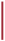 Grifid Foresta is a 3*** All inclusive Adults only (16+ years old) property. Here a calm and cozy holiday is offered in a friendly environment. The smallest member of GRIFID collection combines the tranquility of green surroundings with a welcoming ambience  HIGHLIGHTS AND NEW SERVICES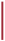 Adults only (16+ years) Free bicycle hire (up to 4 hours per day; reservation required) Theme BBQ evenings (July-August) Parking is free of charge for guests of the hotel.  GENERAL INFORMATION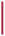 All Inclusive basis  3-storey building 800 m from the beach 15 km from Varna 30 km from Varna Airport 800 m from the center of the resort  800 m from the shopping center 20 m from a public bus station Languages spoken: Bulgarian, English, German, French, Russian 24-hours reception & 24 hours security Main restaurant, Snack menu, Sweets in the afternoon  Lobby bar and Pool bar offering variety of  local alcoholic and non-alcoholic beverages Parking - limited and free of charge for hotel guests GRIFID Souvenir Shop Free Wi-Fi connection in hotel lobby area and in the rooms Taxi & Rent-a-car services Laundry and ironing service - at a charge Doctor   ACCOMMODATION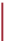 Check-in time - from 15:00h - starts with afternoon snack menu Check-out time - until 11:00h - ends with continental breakfast 46 hotel rooms with pool view  All rooms are with bathroom shower Separated wash basin from the bathroom Hairdryer  International dialing phone Central air conditioning system Satellite TV Free Wi-Fi connection In-room safe against extra charge GRIFID FORESTA - GOLDEN SANDS, BULGARIA, VARNA, 2023 Mini bar - free of charge, daily restocked /water, soft drinks, beer/ All rooms are with laminated floor Balcony  Tea & Coffee facilities free of charge in all rooms Pillow menu Early check-in and late check-out depend on the availability of the hotel and are subject to additional payment. RESTAURANTS 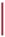 Part of ULTRA All Inclusive basis MAIN RESTAURANT Breakfast 07:30 - 10:00 buffet Continental breakfast 10:00 - 12:00 table service Lunch 12:30 - 14:00 buffet Dinner 18:00 - 21:30 buffet Buffet breakfast, lunch and dinner Varied culinary delights  Beverage buffet with mineral water, soft drinks, draft beer and country wine, coffee and tea Culinary theme buffets - 2 times per week  Ice cream station 12:30 - 18:00 No smoking inside SNACK Afternoon Snack 15:00 - 17:00 Special snack selection  BARS 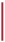 Bars - part of All Inclusive basis LOBBY BAR 10:00 - 23:00 Coffee, tea, cookies 15:00 - 17:00 Smoking is not allowed  All Inclusive offer features mineral water, local alcoholic beverages, non-alcoholic beverages and refreshing cocktails, coffee and tea, draft beer and country wine Bar service GRIFID FORESTA - GOLDEN SANDS, BULGARIA, VARNA, 2023 POOL BAR Drinks 10:00 - 18:00 (pool operating time) All inclusive offer features mineral water, non-alcoholic beverages and draft beer  Self-service  SWIMMING POOLS AND WELLNESS OUTDOOR POOL 09:00 - 18:00 Sunny lounge terrace by the pool Complimentary sun lounges, parasols and towels Life guard service provided WELLNESS AND RELAX 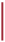 (AT GRIFID HOTEL ARABELLA) – EXTRA CHARGE 09:00 - 18:00 Hammam with steam bath, sauna, hydro massage bath Relax zone Boutique - massage oils, fragrances and other body products Hairdresser, manicure and pedicure Massage rooms; facial and body treatments  SPORT & ANIMATION ACTIVITIES 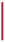 Evening entertainment show program once per week Table tennis, darts - free of charge Bicycle hire *up to 4 hours a day - free of charge Theme BBQ evenings (July and August)  ROOMS 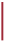 Double room with pool view: 29 m2. 2+0, 3+0.  EXTRA PAID SERVICES 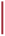 In-room safety box  Rent a car Spa treatments in wellness center of GRIFID Arabella Services in beauty salon of GRIFID Arabella Bicycle hire (after the 4th hour a day) Transfer from and to Varna airport GRIFID FORESTA - GOLDEN SANDS, BULGARIA, VARNA, 2023  MISCELLANEOUS 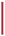 Pets are not allowed Hotel reserves the right to change opening hours of the outlets, if necessary Under Bulgarian legislation it is not allowed to smoke in the hotel lobby, restaurant, bars and rooms (indoors) Sun bed reservation is not accepted. Any unattended towels are removed from the pool staff Food and beverages cannot be taken out of the restaurants due to Public and HACCP regulations 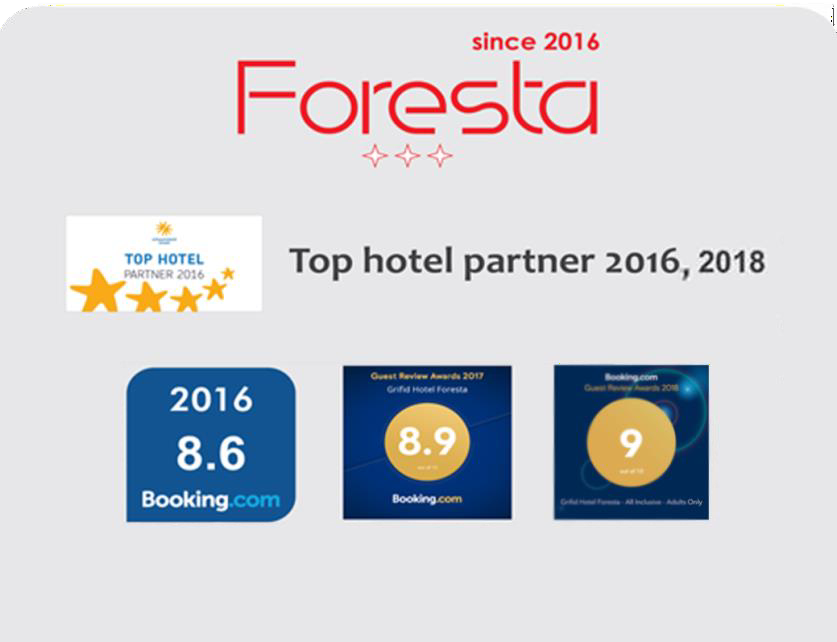 